Writing about WeatherWrite about the picture.On Sunday, it is sunny.______________________________________________________________________________________________________________________________________________________________________________________________________________________________________________________________________________________________________________________________________________________________________________Write about the month and weather.May				stormy_____________________________________________________________February			snowy_____________________________________________________________November			chilly_____________________________________________________________August			sunny_____________________________________________________________April				rainy_____________________________________________________________October			windy_____________________________________________________________SundayMay 1st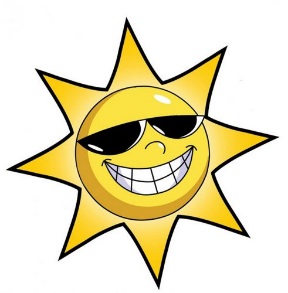 MondayMay 2nd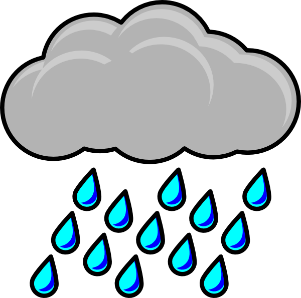 TuesdayMay 3rd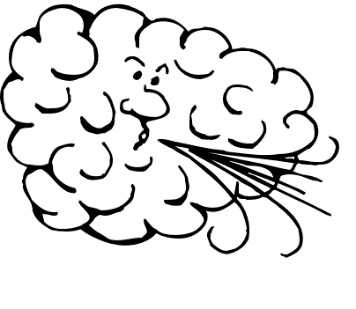 WednesdayMay 4th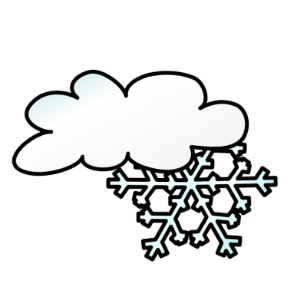 ThursdayMay 5th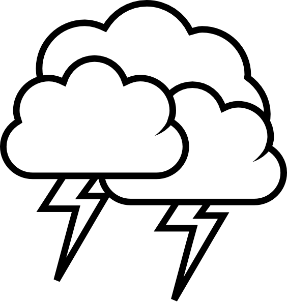 FridayMay 6th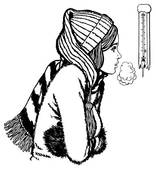 SaturdayMay 7th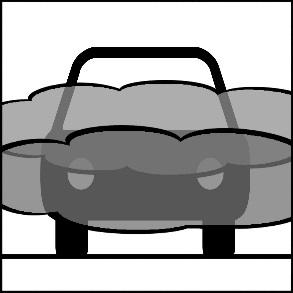 